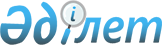 Об утверждении Правил оценки и определения размера возмещения стоимости реквизируемого имуществаПостановление Правительства Республики Казахстан от 3 сентября 2011 года № 1011.
      В соответствии с пунктом 3 статьи 207 Закона Республики Казахстан от 1 марта 2011 года "О государственном имуществе" Правительство Республики Казахстан ПОСТАНОВЛЯЕТ:
      1. Утвердить прилагаемые Правила оценки и определения размера возмещения стоимости реквизируемого имущества.
      2. Настоящее постановление вводится в действие по истечении десяти календарных дней со дня первого официального опубликования. Правила
оценки и определения размера возмещения стоимости
реквизируемого имущества
      1. Настоящие Правила разработаны в соответствии с пунктом 3 статьи 207 Закона Республики Казахстан от 1 марта 2011 года "О государственном имуществе" и определяют порядок оценки и определения размера возмещения стоимости реквизируемого имущества.
      2. Стоимость реквизируемого имущества определяется оценщиком в соответствии с законодательством Республики Казахстан об оценочной деятельности.
      3. Оценщик определяется уполномоченным органом, проводящим реквизицию.
      4. Основанием для проведения оценки является договор на проведение оценки, заключенный между оценщиком и Генеральным штабом Вооруженных Сил Республики Казахстан в соответствии с гражданским законодательством Республики Казахстан.
      Сноска. Пункт 4 в редакции постановления Правительства РК от 30.04.2013 № 417.


       5. Результаты оценки утверждаются при проведении реквизиции в период действия военного положения местными исполнительными органами, в военное время – Генеральным штабом Вооруженных Сил Республики Казахстан, а в исключительных случаях при проведении боевых действий - командирами воинских частей, осуществляющими реквизицию.
      Сноска. Пункт 5 в редакции постановления Правительства РК от 30.04.2013 № 417.


       6. Оценка реквизируемого имущества может быть оспорена собственником или его уполномоченным представителем в судебном порядке.
      7. Размер возмещения стоимости реквизируемого имущества определяется Генеральным штабом Вооруженных Сил Республики Казахстан, местными исполнительными органами и командирами воинских частей на основании результатов оценки, произведенной в соответствии с настоящими Правилами.
      Сноска. Пункт 7 в редакции постановления Правительства РК от 30.04.2013 № 417.


					© 2012. РГП на ПХВ «Институт законодательства и правовой информации Республики Казахстан» Министерства юстиции Республики Казахстан
				
Премьер-Министр
Республики Казахстан
К. МасимовУтверждены
постановлением Правительства
Республики Казахстан
от 3 сентября 2011 года № 1011